M.I.U.R.                                                                                                                                                                                                  C.O.N.I. – C.I.P.Campionati Studenteschi 2016/2017Istituzioni scolastiche secondarie di II grado TIRO CON L’ARCO  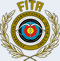 Programma tecnicoLa gara si svolge  su bersagli di cm. 80  di diametro posti ad una distanza di m. 15 (maschile e femminile).Si tirano 12 volée  (tre frecce per volée)  per un totale di 36 frecce per ogni concorrente.Il recupero delle frecce e la registrazione dei punteggi avviene dopo ogni volée.Una volée dove essere tirata nel tempo massimo di due minuti.Rappresentativa di istitutoLa Rappresentativa di istituto (squadra),  maschile e femminile, è composta da 3 alunni/e. PartecipazionePartecipano alle fasi successive a quelle di istituto le squadre classificate, più i vincitori delle gare maschili e femminili se non facenti parte della squadra, nel numero previsto dalla competente Commissione Organizzatrice.Partecipazione alla Finale NazionalePartecipano alle Finale Nazionale le squadre maschile e quelle femminili vincitrici delle fasi Regionali.Alla Finale Nazionale ogni Istituto scolastico partecipa con un numero massimo di 6 arcieri (1 squadra maschile ed 1 squadra femminile).Impianti ed attrezzatureLe gare possono svolgersi in impianti all’aperto o al chiuso secondo le norme previste dal Regolamento Tecnico di Tiro.Vengono utilizzati gli archi-scuola di legno con mirino e rest ma senza altro tipo di accessori (bottone, clicker, stabilizzatori, ecc..).Punteggi e classificheTra i partecipanti, compresi gli alunni disabili,  viene stilata una classifica individuale e una a squadre  (maschile e femminile).La classifica individuale viene redatta secondo il punteggio conseguito.La classifica a squadre:A tutti i partecipanti viene attribuito il punteggio corrispondente alla classifica individuale di appartenenza come segue: 1 punto al 1°, 2 al 2°, 3 al 3°, fino all’ultimo regolarmente classificato; ai ritirati si assegnano tanti punti quanti sono i concorrenti  più uno. Vince la squadra con il punteggio più basso.Alunni con disabilitàPartecipano con le medesime norme tecniche alle fasi d’Istituto, Regionali e Nazionali gli alunni con disabilità fisica deambulanti, deambulanti con ausili e non deambulanti. Sono inseriti nella classifica individuale e a squadre indipendentemente dalla disabilità.Casi di paritàIn caso di parità fra 2 o più squadre, vince la squadra  i cui componenti hanno ottenuto il miglior punteggio individuali.114